Open Air Arena Betlémské náměstí 2016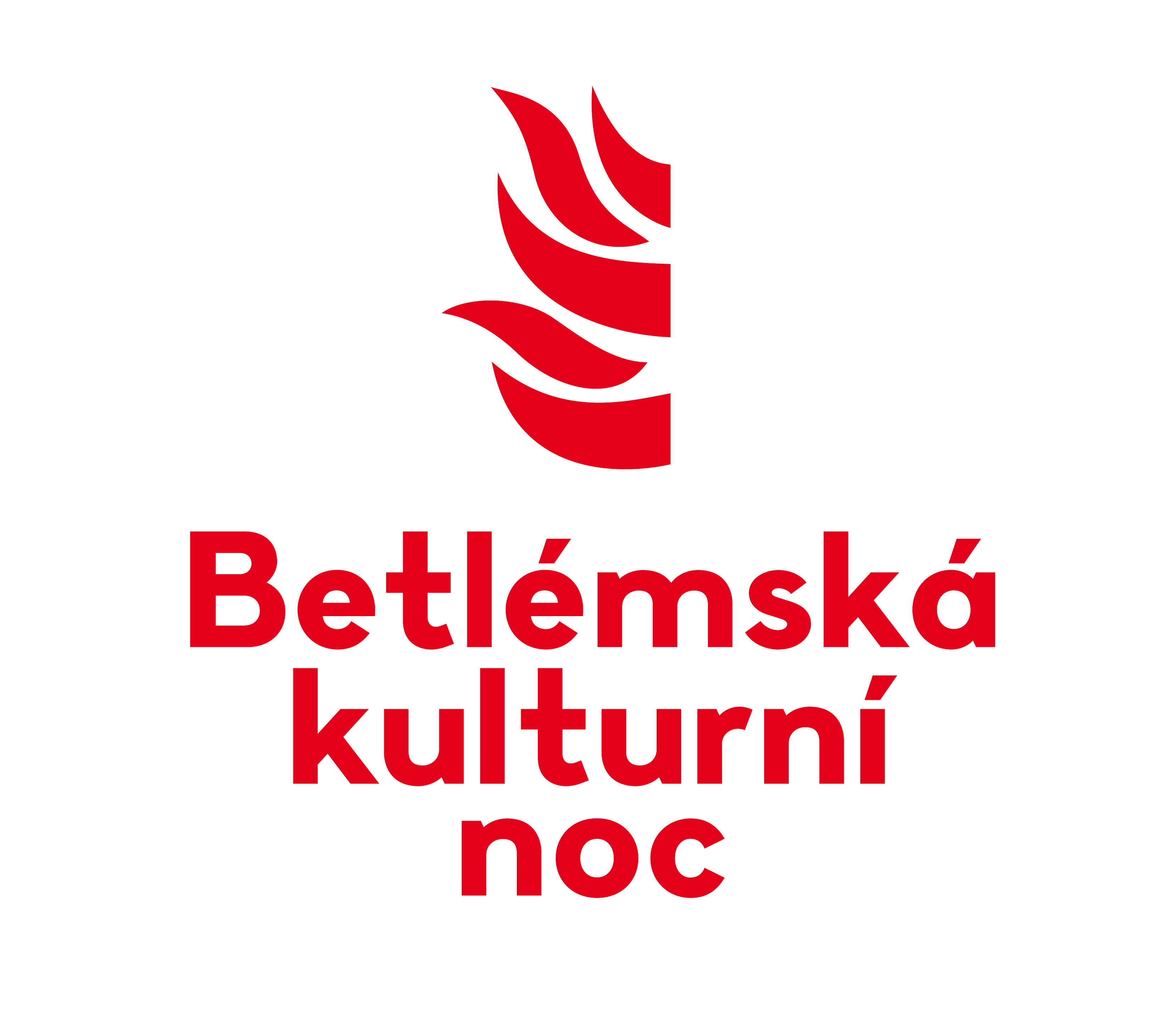 5. ročník Betlémské kulturní noci / 20. září Již pátý rok pořádá Galerie Jaroslava Fragnera / GJF s okolními institucemi, spolky a přáteli Betlémskou kulturní noc, vyvrcholení multižánrového letního festivalu Open Air Arena Betlémské náměstí, organizovaného GJF. Na téměř dvaceti místech si budou moci návštěvníci 20. září od pozdních odpoledních hodin až do půlnoci vychutnat všechny druhy umění – připraveny jsou pro ně výstavy a vernisáže, řízené degustace, ukázka pražení kávy, přednáška o prvním Čechovi na hoře Fudži nebo přednáška vedená zámeckým kastelánem, komentované prohlídky včetně noční prohlídky v kostele sv. Jiljí, djs, koncerty studentských i kultovních kapel, četba, hudební workshop pro děti i dospělé, projekce legendárního filmu, divadelní představení a společné zpívání pro seniory atd. Mezi letošní novinky patří módní přehlídka v módním butiku Denim Heads, slam poetry vystoupení v baru Duende a koncerty v kavárně Na Hollaru a v klubu Zázemí. Náměstí opět zaplní dobročinný 40 metrů dlouhý Prostřený stůl KampaNuly, na niž věnuje své dobroty dvanáct okolních restaurací. Na Betlémské náměstí rovněž dorazí loď s posádkou, která se za půl roku pokusí být prvními Čechy, kteří převeslují Atlantik.Tradičně se bude konat večerní koncert ve dvorním traktu Betlémské kaple a Galerie Jaroslava Fragnera: skupina Garage a Houpací koně. info o BKN www.gjf.czprogram ke stazeni a tiskové materiály www.gjf.cz/press/v-betlemska-kulturni-nocinfo o plavbě www.czechatlanticrow.cz informace o přednášce na NPÚ  https://www.npu.cz/cs/npu-a-pamatkova-pece/npu-jako-instituce/cinnosti/vzdelavani/prednaskove-cykly-pro-verejnost/17788-hovory-s-kastelanyHarmonogram večera /16:00                              Czech Atlantic Row16:00, 20:00                 Champagneria16:30, 17:30, 20:00     Art Space16:30                             Denim Heads & CP Café & Wine Bar17:00, 17:30                 Náprstkovo muzeum17:00, 21:00                 Dominikánský klášter a kostel sv. Jiljí17:00,19:00                  Original Coffee17:00                             Galerie U Prstenu17:30–20:00                 KampaNula17:30                             Galerie u Betlémské kaple17:30                             Betlémské náměstí č. p. 817:30                             Národní památkový ústav18:30                             Kavárna Na Hollaru18:30, 18:45                 Kino Ponrepo19:00, 21:00                 Literární kavárna Řetězová19:30–23:00                 Galerie Fotografic20:00                             Zázemí20:00–22:00                Galerie Jaroslava Fragnera21:00                             Duende21:00                             Blues sklepKontakt / PR a produkce:Klára Pučerová, klara@gjf.cz, M 602 404 920